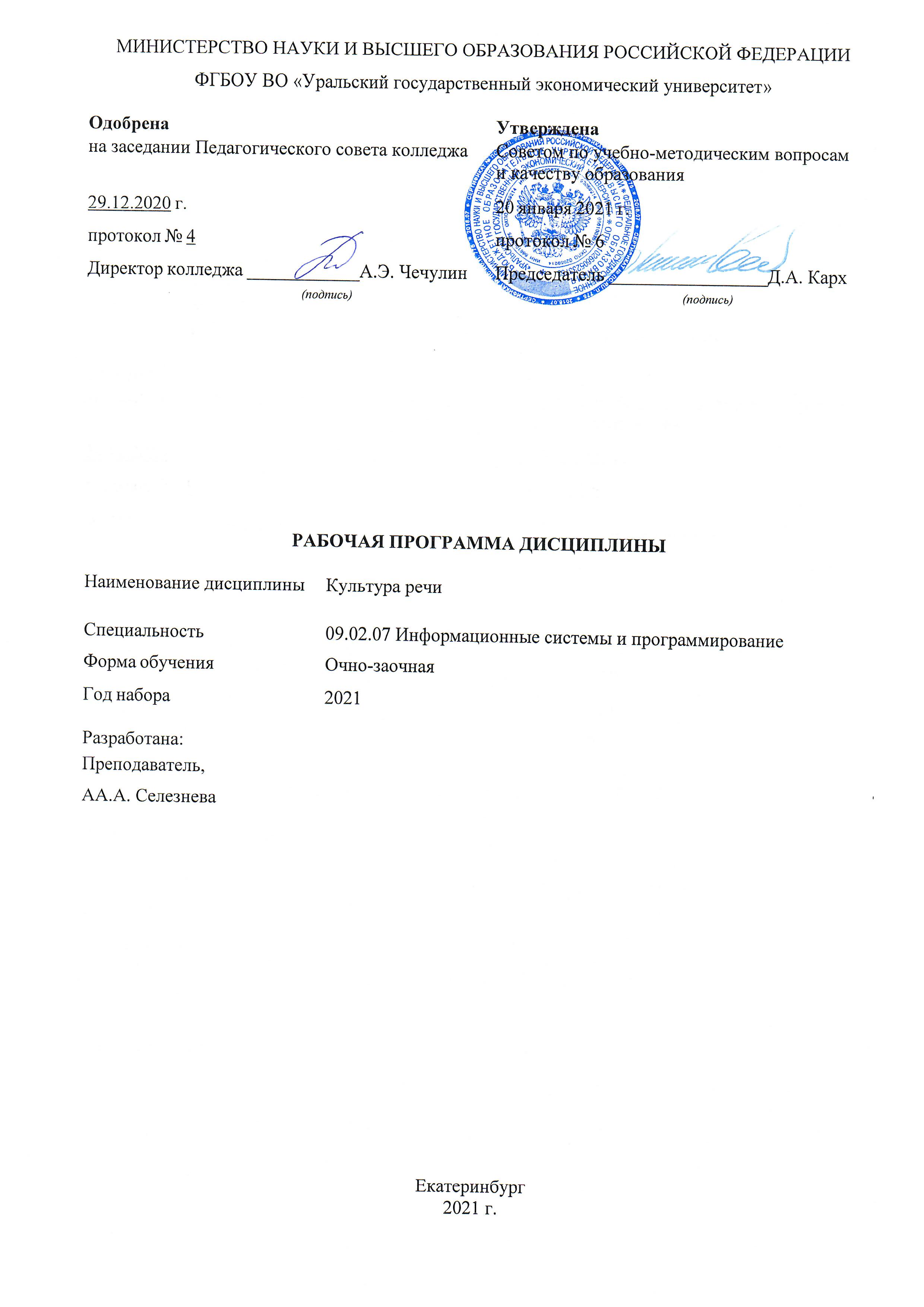 СОДЕРЖАНИЕСОДЕРЖАНИЕВВЕДЕНИЕ31. ЦЕЛЬ ОСВОЕНИЯ ДИСЦИПЛИНЫ32. МЕСТО ДИСЦИПЛИНЫ В СТРУКТУРЕ ООП33. ОБЪЕМ ДИСЦИПЛИНЫ34. ПЛАНИРУЕМЫЕ РЕЗУЛЬТАТЫ ОСВОЕНИЯ ООП45. ТЕМАТИЧЕСКИЙ ПЛАН56. ФОРМЫ ТЕКУЩЕГО КОНТРОЛЯ И ПРОМЕЖУТОЧНОЙ АТТЕСТАЦИИШКАЛЫ ОЦЕНИВАНИЯ66. ФОРМЫ ТЕКУЩЕГО КОНТРОЛЯ И ПРОМЕЖУТОЧНОЙ АТТЕСТАЦИИШКАЛЫ ОЦЕНИВАНИЯ7. СОДЕРЖАНИЕ ДИСЦИПЛИНЫ88. ОСОБЕННОСТИ ОРГАНИЗАЦИИ ОБРАЗОВАТЕЛЬНОГОПРОЦЕССА ПО ДИСЦИПЛИНЕ ДЛЯ ЛИЦ С ОГРАНИЧЕННЫМИ ВОЗМОЖНОСТЯМИ ЗДОРОВЬЯ128. ОСОБЕННОСТИ ОРГАНИЗАЦИИ ОБРАЗОВАТЕЛЬНОГОПРОЦЕССА ПО ДИСЦИПЛИНЕ ДЛЯ ЛИЦ С ОГРАНИЧЕННЫМИ ВОЗМОЖНОСТЯМИ ЗДОРОВЬЯ9. ПЕРЕЧЕНЬ ОСНОВНОЙ И ДОПОЛНИТЕЛЬНОЙ УЧЕБНОЙ ЛИТЕРАТУРЫ, НЕОБХОДИМОЙ ДЛЯ ОСВОЕНИЯ ДИСЦИПЛИНЫ129. ПЕРЕЧЕНЬ ОСНОВНОЙ И ДОПОЛНИТЕЛЬНОЙ УЧЕБНОЙ ЛИТЕРАТУРЫ, НЕОБХОДИМОЙ ДЛЯ ОСВОЕНИЯ ДИСЦИПЛИНЫ10. ПЕРЕЧЕНЬ ИНФОРМАЦИОННЫХ ТЕХНОЛОГИЙ, ВКЛЮЧАЯ ПЕРЕЧЕНЬ ЛИЦЕНЗИОННОГО ПРОГРАММНОГО ОБЕСПЕЧЕНИЯ И ИНФОРМАЦИОННЫХ СПРАВОЧНЫХ СИСТЕМ,  ОНЛАЙН КУРСОВ, ИСПОЛЬЗУЕМЫХ ПРИ ОСУЩЕСТВЛЕНИИ ОБРАЗОВАТЕЛЬНОГО ПРОЦЕССА ПО ДИСЦИПЛИНЕ1310. ПЕРЕЧЕНЬ ИНФОРМАЦИОННЫХ ТЕХНОЛОГИЙ, ВКЛЮЧАЯ ПЕРЕЧЕНЬ ЛИЦЕНЗИОННОГО ПРОГРАММНОГО ОБЕСПЕЧЕНИЯ И ИНФОРМАЦИОННЫХ СПРАВОЧНЫХ СИСТЕМ,  ОНЛАЙН КУРСОВ, ИСПОЛЬЗУЕМЫХ ПРИ ОСУЩЕСТВЛЕНИИ ОБРАЗОВАТЕЛЬНОГО ПРОЦЕССА ПО ДИСЦИПЛИНЕ11. ОПИСАНИЕ МАТЕРИАЛЬНО-ТЕХНИЧЕСКОЙ БАЗЫ, НЕОБХОДИМОЙ ДЛЯ ОСУЩЕСТВЛЕНИЯ ОБРАЗОВАТЕЛЬНОГО ПРОЦЕССА ПО ДИСЦИПЛИНЕ1411. ОПИСАНИЕ МАТЕРИАЛЬНО-ТЕХНИЧЕСКОЙ БАЗЫ, НЕОБХОДИМОЙ ДЛЯ ОСУЩЕСТВЛЕНИЯ ОБРАЗОВАТЕЛЬНОГО ПРОЦЕССА ПО ДИСЦИПЛИНЕВВЕДЕНИЕВВЕДЕНИЕВВЕДЕНИЕВВЕДЕНИЕВВЕДЕНИЕВВЕДЕНИЕВВЕДЕНИЕВВЕДЕНИЕВВЕДЕНИЕВВЕДЕНИЕРабочая программа дисциплины является частью основной образовательной программы среднего профессионального образования - программы подготовки специалистов среднего звена, разработанной в соответствии с ФГОС СПОРабочая программа дисциплины является частью основной образовательной программы среднего профессионального образования - программы подготовки специалистов среднего звена, разработанной в соответствии с ФГОС СПОРабочая программа дисциплины является частью основной образовательной программы среднего профессионального образования - программы подготовки специалистов среднего звена, разработанной в соответствии с ФГОС СПОРабочая программа дисциплины является частью основной образовательной программы среднего профессионального образования - программы подготовки специалистов среднего звена, разработанной в соответствии с ФГОС СПОРабочая программа дисциплины является частью основной образовательной программы среднего профессионального образования - программы подготовки специалистов среднего звена, разработанной в соответствии с ФГОС СПОРабочая программа дисциплины является частью основной образовательной программы среднего профессионального образования - программы подготовки специалистов среднего звена, разработанной в соответствии с ФГОС СПОРабочая программа дисциплины является частью основной образовательной программы среднего профессионального образования - программы подготовки специалистов среднего звена, разработанной в соответствии с ФГОС СПОРабочая программа дисциплины является частью основной образовательной программы среднего профессионального образования - программы подготовки специалистов среднего звена, разработанной в соответствии с ФГОС СПОРабочая программа дисциплины является частью основной образовательной программы среднего профессионального образования - программы подготовки специалистов среднего звена, разработанной в соответствии с ФГОС СПОРабочая программа дисциплины является частью основной образовательной программы среднего профессионального образования - программы подготовки специалистов среднего звена, разработанной в соответствии с ФГОС СПОФГОС СПОФедеральный государственный образовательный стандарт среднего профессионального образования по специальности 09.02.07 Информационные системы и программирование . (приказ Минобрнауки России от 09.12.2016 г. № 1547)Федеральный государственный образовательный стандарт среднего профессионального образования по специальности 09.02.07 Информационные системы и программирование . (приказ Минобрнауки России от 09.12.2016 г. № 1547)Федеральный государственный образовательный стандарт среднего профессионального образования по специальности 09.02.07 Информационные системы и программирование . (приказ Минобрнауки России от 09.12.2016 г. № 1547)Федеральный государственный образовательный стандарт среднего профессионального образования по специальности 09.02.07 Информационные системы и программирование . (приказ Минобрнауки России от 09.12.2016 г. № 1547)Федеральный государственный образовательный стандарт среднего профессионального образования по специальности 09.02.07 Информационные системы и программирование . (приказ Минобрнауки России от 09.12.2016 г. № 1547)Федеральный государственный образовательный стандарт среднего профессионального образования по специальности 09.02.07 Информационные системы и программирование . (приказ Минобрнауки России от 09.12.2016 г. № 1547)Федеральный государственный образовательный стандарт среднего профессионального образования по специальности 09.02.07 Информационные системы и программирование . (приказ Минобрнауки России от 09.12.2016 г. № 1547)ПС1. ЦЕЛЬ ОСВОЕНИЯ ДИСЦИПЛИНЫ 1. ЦЕЛЬ ОСВОЕНИЯ ДИСЦИПЛИНЫ 1. ЦЕЛЬ ОСВОЕНИЯ ДИСЦИПЛИНЫ 1. ЦЕЛЬ ОСВОЕНИЯ ДИСЦИПЛИНЫ 1. ЦЕЛЬ ОСВОЕНИЯ ДИСЦИПЛИНЫ 1. ЦЕЛЬ ОСВОЕНИЯ ДИСЦИПЛИНЫ 1. ЦЕЛЬ ОСВОЕНИЯ ДИСЦИПЛИНЫ 1. ЦЕЛЬ ОСВОЕНИЯ ДИСЦИПЛИНЫ 1. ЦЕЛЬ ОСВОЕНИЯ ДИСЦИПЛИНЫ 1. ЦЕЛЬ ОСВОЕНИЯ ДИСЦИПЛИНЫ Целью дисциплины является формирование и совершенствование языковой компетенции обучающихся, а именно формирование компетенций, направленных на освоение речевой культуры, развитие навыков и умений эффективного речевого поведения.В результате освоения дисциплины обучающийся должен иметь:Умения:- создавать высказывания на лингвистическую тему в устной и письменной форме;- оценивать предложенное высказывание на лингвистическую тему; анализировать особенности употребления единиц языка в устной и письменной речи с точки зрения соблюдения норм и требований выразительности речи;- соблюдать языковые нормы (орфоэпические, лексические, грамматические,стилистические, орфографические, пунктуационные) в устных -и письменныхвысказываниях;- владеть приемами редактирования текста (использовать возможности лексической и грамматической синонимии, устранять неоправданньй повтор слов, неуместное употребление слов и выражений);- передавать содержание прослушанного и прочитанного текста в виде плана,тезисов, конспектов, аннотаций, сообщений, докладов, рефератов;- уместно использовать цитирование, анализировать текст с точки зрениясодержания, структуры, стилевых особенностей и использования изобразительно- выразительных средств языка;Знания:- признаки и особенности употребления в речи основных единиц языка;- различие между языком и речью, глубже осмыслить функции языка как средства выражения понятий, мыслей и средства общения между людьми, углубить знания о стилистическом расслоении современного русского языка, о качествах литературной речи, о нормах русского литературного языка;- знать наиболее употребительные выразительные средства русского литературного языка.Целью дисциплины является формирование и совершенствование языковой компетенции обучающихся, а именно формирование компетенций, направленных на освоение речевой культуры, развитие навыков и умений эффективного речевого поведения.В результате освоения дисциплины обучающийся должен иметь:Умения:- создавать высказывания на лингвистическую тему в устной и письменной форме;- оценивать предложенное высказывание на лингвистическую тему; анализировать особенности употребления единиц языка в устной и письменной речи с точки зрения соблюдения норм и требований выразительности речи;- соблюдать языковые нормы (орфоэпические, лексические, грамматические,стилистические, орфографические, пунктуационные) в устных -и письменныхвысказываниях;- владеть приемами редактирования текста (использовать возможности лексической и грамматической синонимии, устранять неоправданньй повтор слов, неуместное употребление слов и выражений);- передавать содержание прослушанного и прочитанного текста в виде плана,тезисов, конспектов, аннотаций, сообщений, докладов, рефератов;- уместно использовать цитирование, анализировать текст с точки зрениясодержания, структуры, стилевых особенностей и использования изобразительно- выразительных средств языка;Знания:- признаки и особенности употребления в речи основных единиц языка;- различие между языком и речью, глубже осмыслить функции языка как средства выражения понятий, мыслей и средства общения между людьми, углубить знания о стилистическом расслоении современного русского языка, о качествах литературной речи, о нормах русского литературного языка;- знать наиболее употребительные выразительные средства русского литературного языка.Целью дисциплины является формирование и совершенствование языковой компетенции обучающихся, а именно формирование компетенций, направленных на освоение речевой культуры, развитие навыков и умений эффективного речевого поведения.В результате освоения дисциплины обучающийся должен иметь:Умения:- создавать высказывания на лингвистическую тему в устной и письменной форме;- оценивать предложенное высказывание на лингвистическую тему; анализировать особенности употребления единиц языка в устной и письменной речи с точки зрения соблюдения норм и требований выразительности речи;- соблюдать языковые нормы (орфоэпические, лексические, грамматические,стилистические, орфографические, пунктуационные) в устных -и письменныхвысказываниях;- владеть приемами редактирования текста (использовать возможности лексической и грамматической синонимии, устранять неоправданньй повтор слов, неуместное употребление слов и выражений);- передавать содержание прослушанного и прочитанного текста в виде плана,тезисов, конспектов, аннотаций, сообщений, докладов, рефератов;- уместно использовать цитирование, анализировать текст с точки зрениясодержания, структуры, стилевых особенностей и использования изобразительно- выразительных средств языка;Знания:- признаки и особенности употребления в речи основных единиц языка;- различие между языком и речью, глубже осмыслить функции языка как средства выражения понятий, мыслей и средства общения между людьми, углубить знания о стилистическом расслоении современного русского языка, о качествах литературной речи, о нормах русского литературного языка;- знать наиболее употребительные выразительные средства русского литературного языка.Целью дисциплины является формирование и совершенствование языковой компетенции обучающихся, а именно формирование компетенций, направленных на освоение речевой культуры, развитие навыков и умений эффективного речевого поведения.В результате освоения дисциплины обучающийся должен иметь:Умения:- создавать высказывания на лингвистическую тему в устной и письменной форме;- оценивать предложенное высказывание на лингвистическую тему; анализировать особенности употребления единиц языка в устной и письменной речи с точки зрения соблюдения норм и требований выразительности речи;- соблюдать языковые нормы (орфоэпические, лексические, грамматические,стилистические, орфографические, пунктуационные) в устных -и письменныхвысказываниях;- владеть приемами редактирования текста (использовать возможности лексической и грамматической синонимии, устранять неоправданньй повтор слов, неуместное употребление слов и выражений);- передавать содержание прослушанного и прочитанного текста в виде плана,тезисов, конспектов, аннотаций, сообщений, докладов, рефератов;- уместно использовать цитирование, анализировать текст с точки зрениясодержания, структуры, стилевых особенностей и использования изобразительно- выразительных средств языка;Знания:- признаки и особенности употребления в речи основных единиц языка;- различие между языком и речью, глубже осмыслить функции языка как средства выражения понятий, мыслей и средства общения между людьми, углубить знания о стилистическом расслоении современного русского языка, о качествах литературной речи, о нормах русского литературного языка;- знать наиболее употребительные выразительные средства русского литературного языка.Целью дисциплины является формирование и совершенствование языковой компетенции обучающихся, а именно формирование компетенций, направленных на освоение речевой культуры, развитие навыков и умений эффективного речевого поведения.В результате освоения дисциплины обучающийся должен иметь:Умения:- создавать высказывания на лингвистическую тему в устной и письменной форме;- оценивать предложенное высказывание на лингвистическую тему; анализировать особенности употребления единиц языка в устной и письменной речи с точки зрения соблюдения норм и требований выразительности речи;- соблюдать языковые нормы (орфоэпические, лексические, грамматические,стилистические, орфографические, пунктуационные) в устных -и письменныхвысказываниях;- владеть приемами редактирования текста (использовать возможности лексической и грамматической синонимии, устранять неоправданньй повтор слов, неуместное употребление слов и выражений);- передавать содержание прослушанного и прочитанного текста в виде плана,тезисов, конспектов, аннотаций, сообщений, докладов, рефератов;- уместно использовать цитирование, анализировать текст с точки зрениясодержания, структуры, стилевых особенностей и использования изобразительно- выразительных средств языка;Знания:- признаки и особенности употребления в речи основных единиц языка;- различие между языком и речью, глубже осмыслить функции языка как средства выражения понятий, мыслей и средства общения между людьми, углубить знания о стилистическом расслоении современного русского языка, о качествах литературной речи, о нормах русского литературного языка;- знать наиболее употребительные выразительные средства русского литературного языка.Целью дисциплины является формирование и совершенствование языковой компетенции обучающихся, а именно формирование компетенций, направленных на освоение речевой культуры, развитие навыков и умений эффективного речевого поведения.В результате освоения дисциплины обучающийся должен иметь:Умения:- создавать высказывания на лингвистическую тему в устной и письменной форме;- оценивать предложенное высказывание на лингвистическую тему; анализировать особенности употребления единиц языка в устной и письменной речи с точки зрения соблюдения норм и требований выразительности речи;- соблюдать языковые нормы (орфоэпические, лексические, грамматические,стилистические, орфографические, пунктуационные) в устных -и письменныхвысказываниях;- владеть приемами редактирования текста (использовать возможности лексической и грамматической синонимии, устранять неоправданньй повтор слов, неуместное употребление слов и выражений);- передавать содержание прослушанного и прочитанного текста в виде плана,тезисов, конспектов, аннотаций, сообщений, докладов, рефератов;- уместно использовать цитирование, анализировать текст с точки зрениясодержания, структуры, стилевых особенностей и использования изобразительно- выразительных средств языка;Знания:- признаки и особенности употребления в речи основных единиц языка;- различие между языком и речью, глубже осмыслить функции языка как средства выражения понятий, мыслей и средства общения между людьми, углубить знания о стилистическом расслоении современного русского языка, о качествах литературной речи, о нормах русского литературного языка;- знать наиболее употребительные выразительные средства русского литературного языка.Целью дисциплины является формирование и совершенствование языковой компетенции обучающихся, а именно формирование компетенций, направленных на освоение речевой культуры, развитие навыков и умений эффективного речевого поведения.В результате освоения дисциплины обучающийся должен иметь:Умения:- создавать высказывания на лингвистическую тему в устной и письменной форме;- оценивать предложенное высказывание на лингвистическую тему; анализировать особенности употребления единиц языка в устной и письменной речи с точки зрения соблюдения норм и требований выразительности речи;- соблюдать языковые нормы (орфоэпические, лексические, грамматические,стилистические, орфографические, пунктуационные) в устных -и письменныхвысказываниях;- владеть приемами редактирования текста (использовать возможности лексической и грамматической синонимии, устранять неоправданньй повтор слов, неуместное употребление слов и выражений);- передавать содержание прослушанного и прочитанного текста в виде плана,тезисов, конспектов, аннотаций, сообщений, докладов, рефератов;- уместно использовать цитирование, анализировать текст с точки зрениясодержания, структуры, стилевых особенностей и использования изобразительно- выразительных средств языка;Знания:- признаки и особенности употребления в речи основных единиц языка;- различие между языком и речью, глубже осмыслить функции языка как средства выражения понятий, мыслей и средства общения между людьми, углубить знания о стилистическом расслоении современного русского языка, о качествах литературной речи, о нормах русского литературного языка;- знать наиболее употребительные выразительные средства русского литературного языка.Целью дисциплины является формирование и совершенствование языковой компетенции обучающихся, а именно формирование компетенций, направленных на освоение речевой культуры, развитие навыков и умений эффективного речевого поведения.В результате освоения дисциплины обучающийся должен иметь:Умения:- создавать высказывания на лингвистическую тему в устной и письменной форме;- оценивать предложенное высказывание на лингвистическую тему; анализировать особенности употребления единиц языка в устной и письменной речи с точки зрения соблюдения норм и требований выразительности речи;- соблюдать языковые нормы (орфоэпические, лексические, грамматические,стилистические, орфографические, пунктуационные) в устных -и письменныхвысказываниях;- владеть приемами редактирования текста (использовать возможности лексической и грамматической синонимии, устранять неоправданньй повтор слов, неуместное употребление слов и выражений);- передавать содержание прослушанного и прочитанного текста в виде плана,тезисов, конспектов, аннотаций, сообщений, докладов, рефератов;- уместно использовать цитирование, анализировать текст с точки зрениясодержания, структуры, стилевых особенностей и использования изобразительно- выразительных средств языка;Знания:- признаки и особенности употребления в речи основных единиц языка;- различие между языком и речью, глубже осмыслить функции языка как средства выражения понятий, мыслей и средства общения между людьми, углубить знания о стилистическом расслоении современного русского языка, о качествах литературной речи, о нормах русского литературного языка;- знать наиболее употребительные выразительные средства русского литературного языка.Целью дисциплины является формирование и совершенствование языковой компетенции обучающихся, а именно формирование компетенций, направленных на освоение речевой культуры, развитие навыков и умений эффективного речевого поведения.В результате освоения дисциплины обучающийся должен иметь:Умения:- создавать высказывания на лингвистическую тему в устной и письменной форме;- оценивать предложенное высказывание на лингвистическую тему; анализировать особенности употребления единиц языка в устной и письменной речи с точки зрения соблюдения норм и требований выразительности речи;- соблюдать языковые нормы (орфоэпические, лексические, грамматические,стилистические, орфографические, пунктуационные) в устных -и письменныхвысказываниях;- владеть приемами редактирования текста (использовать возможности лексической и грамматической синонимии, устранять неоправданньй повтор слов, неуместное употребление слов и выражений);- передавать содержание прослушанного и прочитанного текста в виде плана,тезисов, конспектов, аннотаций, сообщений, докладов, рефератов;- уместно использовать цитирование, анализировать текст с точки зрениясодержания, структуры, стилевых особенностей и использования изобразительно- выразительных средств языка;Знания:- признаки и особенности употребления в речи основных единиц языка;- различие между языком и речью, глубже осмыслить функции языка как средства выражения понятий, мыслей и средства общения между людьми, углубить знания о стилистическом расслоении современного русского языка, о качествах литературной речи, о нормах русского литературного языка;- знать наиболее употребительные выразительные средства русского литературного языка.Целью дисциплины является формирование и совершенствование языковой компетенции обучающихся, а именно формирование компетенций, направленных на освоение речевой культуры, развитие навыков и умений эффективного речевого поведения.В результате освоения дисциплины обучающийся должен иметь:Умения:- создавать высказывания на лингвистическую тему в устной и письменной форме;- оценивать предложенное высказывание на лингвистическую тему; анализировать особенности употребления единиц языка в устной и письменной речи с точки зрения соблюдения норм и требований выразительности речи;- соблюдать языковые нормы (орфоэпические, лексические, грамматические,стилистические, орфографические, пунктуационные) в устных -и письменныхвысказываниях;- владеть приемами редактирования текста (использовать возможности лексической и грамматической синонимии, устранять неоправданньй повтор слов, неуместное употребление слов и выражений);- передавать содержание прослушанного и прочитанного текста в виде плана,тезисов, конспектов, аннотаций, сообщений, докладов, рефератов;- уместно использовать цитирование, анализировать текст с точки зрениясодержания, структуры, стилевых особенностей и использования изобразительно- выразительных средств языка;Знания:- признаки и особенности употребления в речи основных единиц языка;- различие между языком и речью, глубже осмыслить функции языка как средства выражения понятий, мыслей и средства общения между людьми, углубить знания о стилистическом расслоении современного русского языка, о качествах литературной речи, о нормах русского литературного языка;- знать наиболее употребительные выразительные средства русского литературного языка.2. МЕСТО ДИСЦИПЛИНЫ В СТРУКТУРЕ ООП 2. МЕСТО ДИСЦИПЛИНЫ В СТРУКТУРЕ ООП 2. МЕСТО ДИСЦИПЛИНЫ В СТРУКТУРЕ ООП 2. МЕСТО ДИСЦИПЛИНЫ В СТРУКТУРЕ ООП 2. МЕСТО ДИСЦИПЛИНЫ В СТРУКТУРЕ ООП 2. МЕСТО ДИСЦИПЛИНЫ В СТРУКТУРЕ ООП 2. МЕСТО ДИСЦИПЛИНЫ В СТРУКТУРЕ ООП 2. МЕСТО ДИСЦИПЛИНЫ В СТРУКТУРЕ ООП 2. МЕСТО ДИСЦИПЛИНЫ В СТРУКТУРЕ ООП 2. МЕСТО ДИСЦИПЛИНЫ В СТРУКТУРЕ ООП Дисциплина относится к вариативной части учебного плана.Дисциплина относится к вариативной части учебного плана.Дисциплина относится к вариативной части учебного плана.Дисциплина относится к вариативной части учебного плана.Дисциплина относится к вариативной части учебного плана.Дисциплина относится к вариативной части учебного плана.Дисциплина относится к вариативной части учебного плана.Дисциплина относится к вариативной части учебного плана.Дисциплина относится к вариативной части учебного плана.Дисциплина относится к вариативной части учебного плана.3. ОБЪЕМ ДИСЦИПЛИНЫ3. ОБЪЕМ ДИСЦИПЛИНЫ3. ОБЪЕМ ДИСЦИПЛИНЫ3. ОБЪЕМ ДИСЦИПЛИНЫ3. ОБЪЕМ ДИСЦИПЛИНЫ3. ОБЪЕМ ДИСЦИПЛИНЫ3. ОБЪЕМ ДИСЦИПЛИНЫ3. ОБЪЕМ ДИСЦИПЛИНЫ3. ОБЪЕМ ДИСЦИПЛИНЫ3. ОБЪЕМ ДИСЦИПЛИНЫПромежуточный контрольПромежуточный контрольПромежуточный контрольЧасовЧасовЧасовЧасовПромежуточный контрольПромежуточный контрольПромежуточный контрольВсего за семестрКонтактная работа .(по уч.зан.)Контактная работа .(по уч.зан.)Самостоятель ная работав том числе подготовка контрольных и курсовыхПромежуточный контрольПромежуточный контрольПромежуточный контрольВсего за семестрВсегоПрактические занятия,включая курсовое проектировани еСамостоятель ная работав том числе подготовка контрольных и курсовыхСеместр 5Семестр 5Семестр 5Семестр 5Семестр 5Семестр 5Семестр 5Семестр 5ЗачетЗачетЗачет03232804.ПЛАНИРУЕМЫЕ РЕЗУЛЬТАТЫ ОСВОЕНИЯ ООП 4.ПЛАНИРУЕМЫЕ РЕЗУЛЬТАТЫ ОСВОЕНИЯ ООП В результате освоения ООП у выпускника должны быть сформированы компетенции, установленные в соответствии ФГОС СПО.В результате освоения ООП у выпускника должны быть сформированы компетенции, установленные в соответствии ФГОС СПО.Общие компетенции (ОК)Общие компетенции (ОК)Шифр и наименование компетенцииИндикаторы достижения компетенцийОК 06. Проявлять гражданско-патриотическую позицию, демонстрировать осознанное поведение на основе традиционных общечеловеческих ценностей, применять стандарты антикоррупционного поведения.Уметь:- описывать значимость своей специальностиЗнать:- сущность гражданско-патриотической позиции, общечеловеческих ценностей;- значимость профессиональной деятельности по специальностиОК 10. Пользоваться профессиональной документацией на государственном и иностранном языках.Уметь:- понимать общий смысл четко произнесенных высказываний на известные темы (профессиональные и бытовые), понимать тексты на базовые профессиональные темы;- участвовать в диалогах на знакомые общие и профессиональные темы;- участвовать в диалогах на знакомые общие и профессиональные темы;- строить простые высказывания о себе и своей профессиональной деятельности;- писать простые связные сообщения на знаковые или интересующие профессиональные темыЗнать:- правила построения простых и сложных предложений на профессиональные темы;- основные общеупотребительные глаголы (бытовая и профессиональная лексика);- лексический минимум, относящийся к описанию предметов, средств и процессов профессиональной деятельности;особенности произношения;- правила чтения текстов профессиональной направленностиОК 05. Осуществлять устную и письменную коммуникацию на государственном языке с учетом особенностей социального и культурного контекста.ОК 05. Осуществлять устную и письменную коммуникацию на государственном языке с учетом особенностей социального и культурного контекста.Умения:- создавать высказывания на лингвистическую тему в устной и письменной форме;- оценивать предложенное высказывание на лингвистическую тему; анализировать особенности употребления единиц языка в устной и письменной речи с точки зрения соблюдения норм и требований выразительности речи;- соблюдать языковые нормы (орфоэпические, лексические, грамматические, стилистические, орфографические, пунктуационные) в устных -и письменных высказываниях;- владеть приемами редактирования текста (использовать возможности лексической и грамматической синонимии, устранять неоправданньй повтор слов, неуместное употребление слов и выражений);- передавать содержание прослушанного и прочитанного текста в виде плана,- тезисов, конспектов, аннотаций, сообщений, докладов, рефератов;- уместно использовать цитирование, анализировать текст с точки зрения содержания, структуры, стилевых особенностей и использования изобразительно-выразительных средств языка;Знания:- признаки и особенности употребления в речи основных единиц языка;- различие между языком и речью, глубже осмыслить функции языка как средства выражения понятий, мыслей и средства общения между людьми, углубить знания о стилистическом расслоении современного русского языка, о качествах литературной речи, о нормах русского литературного языка;- знать наиболее употребительные выразительные средства русского литературного языка.ОК 03. Планировать и реализовывать собственное профессиональное и личностное развитие.ОК 03. Планировать и реализовывать собственное профессиональное и личностное развитие.Уметь:- определять актуальность нормативно-правовой документации в профессиональной деятельности;- применять современную научную профессиональную терминологию;- определять и выстраивать траектории профессионального развития и самообразованияЗнать:- содержание актуальной нормативно-правовой документации;- современная научная и профессиональная терминология;- возможные траектории профессионального развития и самообразованияОК 04. Работать в коллективе и команде, эффективно взаимодействовать с коллегами, руководством, клиентами.ОК 04. Работать в коллективе и команде, эффективно взаимодействовать с коллегами, руководством, клиентами.Уметь:- организовывать работу коллектива и команды;- взаимодействовать с коллегами, руководством, клиентами в ходе профессиональной деятельностиЗнать:- психологические основы деятельности коллектива, психологические особенности личности;- основы проектной деятельности5. ТЕМАТИЧЕСКИЙ ПЛАН 5. ТЕМАТИЧЕСКИЙ ПЛАН 5. ТЕМАТИЧЕСКИЙ ПЛАН ТемаЧасовЧасовНаименование темыНаименование темыНаименование темыВсегочасовКонтактная работа .(по уч.зан.)Контактная работа .(по уч.зан.)Контактная работа .(по уч.зан.)Контактная работа .(по уч.зан.)Самост. работаКонтроль самостоятельн ой работыНаименование темыНаименование темыНаименование темыВсегочасовЛекцииЛаборатор ныеПрактичес кие занятияПрактичес кие занятияСамост. работаКонтроль самостоятельн ой работыСеместр 5Семестр 5Семестр 5Семестр 540Тема 1.Культура как основа культуры речиКультура как основа культуры речиКультура как основа культуры речи2,5220,5Тема 2.Точность речи. Логичность, чистота речи и ее уместность.Точность речи. Логичность, чистота речи и ее уместность.Точность речи. Логичность, чистота речи и ее уместность.5441Тема 3.Выразительность речиВыразительность речиВыразительность речи5441Тема 4.Культура устной речи. Орфоэпические нормы.Культура устной речи. Орфоэпические нормы.Культура устной речи. Орфоэпические нормы.6442Тема 5.Культура письменной речи. Нормы словоупотребления.Культура письменной речи. Нормы словоупотребления.Культура письменной речи. Нормы словоупотребления.5441Тема 6.Нормы грамматики. Морфологические нормы.Нормы грамматики. Морфологические нормы.Нормы грамматики. Морфологические нормы.4,5440,5Тема 7.Синтаксические нормы современного русского литературного языка.Синтаксические нормы современного русского литературного языка.Синтаксические нормы современного русского литературного языка.4,5440,5Тема 8.Функциональные стили русского языкаФункциональные стили русского языкаФункциональные стили русского языка2,5220,5Тема 9.Проблемы межпрофессионального общения. Общие правила оформления документов.Проблемы межпрофессионального общения. Общие правила оформления документов.Проблемы межпрофессионального общения. Общие правила оформления документов.2,5220,5Тема 10.Культура речи: тенденции развития. Национальный язык и его разновидности.Культура речи: тенденции развития. Национальный язык и его разновидности.Культура речи: тенденции развития. Национальный язык и его разновидности.2,5220,56. ФОРМЫ ТЕКУЩЕГО КОНТРОЛЯ И ПРОМЕЖУТОЧНОЙ АТТЕСТАЦИИ ШКАЛЫ ОЦЕНИВАНИЯ 6. ФОРМЫ ТЕКУЩЕГО КОНТРОЛЯ И ПРОМЕЖУТОЧНОЙ АТТЕСТАЦИИ ШКАЛЫ ОЦЕНИВАНИЯ 6. ФОРМЫ ТЕКУЩЕГО КОНТРОЛЯ И ПРОМЕЖУТОЧНОЙ АТТЕСТАЦИИ ШКАЛЫ ОЦЕНИВАНИЯ 6. ФОРМЫ ТЕКУЩЕГО КОНТРОЛЯ И ПРОМЕЖУТОЧНОЙ АТТЕСТАЦИИ ШКАЛЫ ОЦЕНИВАНИЯ 6. ФОРМЫ ТЕКУЩЕГО КОНТРОЛЯ И ПРОМЕЖУТОЧНОЙ АТТЕСТАЦИИ ШКАЛЫ ОЦЕНИВАНИЯ 6. ФОРМЫ ТЕКУЩЕГО КОНТРОЛЯ И ПРОМЕЖУТОЧНОЙ АТТЕСТАЦИИ ШКАЛЫ ОЦЕНИВАНИЯ 6. ФОРМЫ ТЕКУЩЕГО КОНТРОЛЯ И ПРОМЕЖУТОЧНОЙ АТТЕСТАЦИИ ШКАЛЫ ОЦЕНИВАНИЯ 6. ФОРМЫ ТЕКУЩЕГО КОНТРОЛЯ И ПРОМЕЖУТОЧНОЙ АТТЕСТАЦИИ ШКАЛЫ ОЦЕНИВАНИЯ 6. ФОРМЫ ТЕКУЩЕГО КОНТРОЛЯ И ПРОМЕЖУТОЧНОЙ АТТЕСТАЦИИ ШКАЛЫ ОЦЕНИВАНИЯ 6. ФОРМЫ ТЕКУЩЕГО КОНТРОЛЯ И ПРОМЕЖУТОЧНОЙ АТТЕСТАЦИИ ШКАЛЫ ОЦЕНИВАНИЯ 6. ФОРМЫ ТЕКУЩЕГО КОНТРОЛЯ И ПРОМЕЖУТОЧНОЙ АТТЕСТАЦИИ ШКАЛЫ ОЦЕНИВАНИЯ Раздел/ТемаРаздел/ТемаВид оценочного средстваОписание оценочного средстваОписание оценочного средстваОписание оценочного средстваОписание оценочного средстваОписание оценочного средстваКритерии оцениванияКритерии оцениванияКритерии оцениванияТекущий контроль (Приложение 4)Текущий контроль (Приложение 4)Текущий контроль (Приложение 4)Текущий контроль (Приложение 4)Текущий контроль (Приложение 4)Текущий контроль (Приложение 4)Текущий контроль (Приложение 4)Текущий контроль (Приложение 4)Текущий контроль (Приложение 4)Текущий контроль (Приложение 4)Текущий контроль (Приложение 4)Тема 1Тема 1Учебное эссе по мотивам одной из тем докладов на практическом занятииЭссе зачитывается в аудитории или сдаётся на проверку преподавателю.Эссе зачитывается в аудитории или сдаётся на проверку преподавателю.Эссе зачитывается в аудитории или сдаётся на проверку преподавателю.Эссе зачитывается в аудитории или сдаётся на проверку преподавателю.Эссе зачитывается в аудитории или сдаётся на проверку преподавателю.Оценивается от 2 до 5 балловОценивается от 2 до 5 балловОценивается от 2 до 5 балловТема 2Тема 2Аудиторная контрольная работаКонтрольная работа содержит 2 заданияКонтрольная работа содержит 2 заданияКонтрольная работа содержит 2 заданияКонтрольная работа содержит 2 заданияКонтрольная работа содержит 2 заданияОценивается от 2 до 5 балловОценивается от 2 до 5 балловОценивается от 2 до 5 балловТема 3Тема 3Учебное эссе по мотивам одной из тем докладов на практическом занятииЭссе зачитывается в аудитории или сдаётся на проверку преподавателю.Эссе зачитывается в аудитории или сдаётся на проверку преподавателю.Эссе зачитывается в аудитории или сдаётся на проверку преподавателю.Эссе зачитывается в аудитории или сдаётся на проверку преподавателю.Эссе зачитывается в аудитории или сдаётся на проверку преподавателю.Оценивается от 2 до 5 балловОценивается от 2 до 5 балловОценивается от 2 до 5 балловТема 4Тема 4Аудиторная контрольная работаКонтрольная работа содержит 3 заданияКонтрольная работа содержит 3 заданияКонтрольная работа содержит 3 заданияКонтрольная работа содержит 3 заданияКонтрольная работа содержит 3 заданияОценивается от 2 до 5 балловОценивается от 2 до 5 балловОценивается от 2 до 5 балловТема 5Тема 5Учебное эссе по мотивам одной из тем докладов на практическом занятииКонтрольная работа содержит 1 задание, состоящее из 4 пунктов.Контрольная работа содержит 1 задание, состоящее из 4 пунктов.Контрольная работа содержит 1 задание, состоящее из 4 пунктов.Контрольная работа содержит 1 задание, состоящее из 4 пунктов.Контрольная работа содержит 1 задание, состоящее из 4 пунктов.Оценивается от 2 до 5 балловОценивается от 2 до 5 балловОценивается от 2 до 5 балловТема 6Аудиторная контрольная работаКонтрольная работа содержит 3 заданияОценивается от 2 до 5 балловТема 7Аудиторная контрольная работаКонтрольная работа содержит 3 заданияОценивается от 2 до 5 балловТема 8Аудиторная контрольная работаКонтрольная работа содержит 3 заданияОценивается от 2 до 5 балловТема 9Аудиторная контрольная работаКонтрольная работа содержит 3 заданияОценивается от 2 до 5 балловТема 10Аудиторная контрольная работаКонтрольная работа ("Упражнение по комплексному анализу текста") содержит 7 заданийОценивается от 2 до 5 балловПромежуточный контроль (Приложение 5)Промежуточный контроль (Приложение 5)Промежуточный контроль (Приложение 5)Промежуточный контроль (Приложение 5)5 семестр (За)Билеты для зачетаКоличество билетов - 34. Количество вопросов в каждом билете - 2.Оценивается от 2 до 5 балловОПИСАНИЕ ШКАЛ ОЦЕНИВАНИЯОПИСАНИЕ ШКАЛ ОЦЕНИВАНИЯОПИСАНИЕ ШКАЛ ОЦЕНИВАНИЯОПИСАНИЕ ШКАЛ ОЦЕНИВАНИЯПоказатель оценки освоения ООП формируется на основе объединения текущей и промежуточной аттестации обучающегося.Показатель рейтинга по каждой дисциплине выражается в процентах, который показывает уровень подготовки студента.Текущая аттестация. Используется 100-балльная система оценивания. Оценка работы студента в течении семестра осуществляется преподавателем в соответствии с разработанной им системой оценки учебных достижений в процессе обучения по данной дисциплине.В рабочих программах дисциплин (предметов) и практик закреплены виды текущей аттестации, планируемые результаты контрольных мероприятий и критерии оценки учебный достижений.В течение семестра преподавателем проводится не менее 3-х контрольных мероприятий, по оценке деятельности студента. Если посещения занятий по дисциплине включены в рейтинг, то данный показатель составляет не более 20% от максимального количества баллов по дисциплине.Промежуточная аттестация. Используется 5-балльная система оценивания. Оценка работы студента по окончанию дисциплины (части дисциплины) осуществляется преподавателем в соответствии с разработанной им системой оценки достижений студента в процессе обучения по данной дисциплине. Промежуточная аттестация также проводится по окончанию формирования компетенций.Порядок перевода рейтинга, предусмотренных системой оценивания, по дисциплине, в пятибалльную систему.Высокий уровень – 100% - 70% - отлично, хорошо.Средний уровень – 69% -  50% - удовлетворительно.Показатель оценки освоения ООП формируется на основе объединения текущей и промежуточной аттестации обучающегося.Показатель рейтинга по каждой дисциплине выражается в процентах, который показывает уровень подготовки студента.Текущая аттестация. Используется 100-балльная система оценивания. Оценка работы студента в течении семестра осуществляется преподавателем в соответствии с разработанной им системой оценки учебных достижений в процессе обучения по данной дисциплине.В рабочих программах дисциплин (предметов) и практик закреплены виды текущей аттестации, планируемые результаты контрольных мероприятий и критерии оценки учебный достижений.В течение семестра преподавателем проводится не менее 3-х контрольных мероприятий, по оценке деятельности студента. Если посещения занятий по дисциплине включены в рейтинг, то данный показатель составляет не более 20% от максимального количества баллов по дисциплине.Промежуточная аттестация. Используется 5-балльная система оценивания. Оценка работы студента по окончанию дисциплины (части дисциплины) осуществляется преподавателем в соответствии с разработанной им системой оценки достижений студента в процессе обучения по данной дисциплине. Промежуточная аттестация также проводится по окончанию формирования компетенций.Порядок перевода рейтинга, предусмотренных системой оценивания, по дисциплине, в пятибалльную систему.Высокий уровень – 100% - 70% - отлично, хорошо.Средний уровень – 69% -  50% - удовлетворительно.Показатель оценки освоения ООП формируется на основе объединения текущей и промежуточной аттестации обучающегося.Показатель рейтинга по каждой дисциплине выражается в процентах, который показывает уровень подготовки студента.Текущая аттестация. Используется 100-балльная система оценивания. Оценка работы студента в течении семестра осуществляется преподавателем в соответствии с разработанной им системой оценки учебных достижений в процессе обучения по данной дисциплине.В рабочих программах дисциплин (предметов) и практик закреплены виды текущей аттестации, планируемые результаты контрольных мероприятий и критерии оценки учебный достижений.В течение семестра преподавателем проводится не менее 3-х контрольных мероприятий, по оценке деятельности студента. Если посещения занятий по дисциплине включены в рейтинг, то данный показатель составляет не более 20% от максимального количества баллов по дисциплине.Промежуточная аттестация. Используется 5-балльная система оценивания. Оценка работы студента по окончанию дисциплины (части дисциплины) осуществляется преподавателем в соответствии с разработанной им системой оценки достижений студента в процессе обучения по данной дисциплине. Промежуточная аттестация также проводится по окончанию формирования компетенций.Порядок перевода рейтинга, предусмотренных системой оценивания, по дисциплине, в пятибалльную систему.Высокий уровень – 100% - 70% - отлично, хорошо.Средний уровень – 69% -  50% - удовлетворительно.Показатель оценки освоения ООП формируется на основе объединения текущей и промежуточной аттестации обучающегося.Показатель рейтинга по каждой дисциплине выражается в процентах, который показывает уровень подготовки студента.Текущая аттестация. Используется 100-балльная система оценивания. Оценка работы студента в течении семестра осуществляется преподавателем в соответствии с разработанной им системой оценки учебных достижений в процессе обучения по данной дисциплине.В рабочих программах дисциплин (предметов) и практик закреплены виды текущей аттестации, планируемые результаты контрольных мероприятий и критерии оценки учебный достижений.В течение семестра преподавателем проводится не менее 3-х контрольных мероприятий, по оценке деятельности студента. Если посещения занятий по дисциплине включены в рейтинг, то данный показатель составляет не более 20% от максимального количества баллов по дисциплине.Промежуточная аттестация. Используется 5-балльная система оценивания. Оценка работы студента по окончанию дисциплины (части дисциплины) осуществляется преподавателем в соответствии с разработанной им системой оценки достижений студента в процессе обучения по данной дисциплине. Промежуточная аттестация также проводится по окончанию формирования компетенций.Порядок перевода рейтинга, предусмотренных системой оценивания, по дисциплине, в пятибалльную систему.Высокий уровень – 100% - 70% - отлично, хорошо.Средний уровень – 69% -  50% - удовлетворительно.Показатель оценкиПо 5-балльной системеХарактеристика показателя100% - 85%отличнообладают теоретическими знаниями в полном объеме, понимают, самостоятельно умеют применять, исследовать, идентифицировать, анализировать, систематизировать, распределять по категориям, рассчитать показатели, классифицировать, разрабатывать модели, алгоритмизировать, управлять, организовать, планировать процессы исследования, осуществлять оценку результатов  на высоком уровне84% - 70%хорошообладают теоретическими знаниями в полном объеме, понимают, самостоятельно умеют применять, исследовать, идентифицировать, анализировать, систематизировать, распределять по категориям, рассчитать показатели, классифицировать, разрабатывать модели, алгоритмизировать, управлять, организовать, планировать процессы исследования, осуществлять оценку результатов.Могут быть допущены недочеты, исправленные студентом самостоятельно в процессе работы (ответа и т.д.)69% - 50%удовлетворительнообладают общими теоретическими знаниями, умеют применять, исследовать, идентифицировать, анализировать, систематизировать, распределять по категориям, рассчитать показатели, классифицировать, разрабатывать модели, алгоритмизировать, управлять, организовать, планировать процессы исследования, осуществлять оценку результатов на среднем уровне.Допускаются ошибки, которые студент затрудняется исправить самостоятельно.49 %  и менеенеудовлетворительнообладают не полным объемом общих теоретическими знаниями, не умеют самостоятельно применять, исследовать, идентифицировать, анализировать, систематизировать, распределять по категориям, рассчитать показатели, классифицировать, разрабатывать модели, алгоритмизировать, управлять, организовать, планировать процессы исследования, осуществлять оценку результатов.Не сформированы умения и навыки для решения профессиональных задач100% - 50%зачтенохарактеристика показателя соответствует «отлично», «хорошо», «удовлетворительно»49 %  и менеене зачтенохарактеристика показателя соответствует «неудовлетворительно»7. СОДЕРЖАНИЕ ДИСЦИПЛИНЫ 7. СОДЕРЖАНИЕ ДИСЦИПЛИНЫ 7. СОДЕРЖАНИЕ ДИСЦИПЛИНЫ 7. СОДЕРЖАНИЕ ДИСЦИПЛИНЫ 7. СОДЕРЖАНИЕ ДИСЦИПЛИНЫ 7.2 Содержание практических занятий и лабораторных работ7.2 Содержание практических занятий и лабораторных работ7.2 Содержание практических занятий и лабораторных работ7.2 Содержание практических занятий и лабораторных работ7.2 Содержание практических занятий и лабораторных работТема 1. Культура как основа культуры речиПрактическое занятие №1 Культура как основа культуры речиТемы докладов:1. Культура как система норм и социальных институтов.2. Язык - часть культуры и средство социализации.3. Язык и речь. Речь как средство общения.4. Риторика – ключ к искусству общения.Тема 2. Точность речи. Логичность, чистота речи и ее уместность.Практическое занятие №2 Точность речи.Целесообразное и незатрудненное применение языка в целях общения. Смыслового содержания речи и информации, которая лежит в её основе. Выражение в смысловых связях компонентов речи связей и отношений между частями компонентами мысли.Выполнение практических заданий по теме.Практическое занятие №3 Логичность, чистота речи и ее уместность.Широкое и свободное использование языковых единиц в речи, позволяющие оптимально выразить информацию.Нарушение логической последовательности, отсутствие логики в изложении приводит к неточности речи.Выполнение практических заданий по теме.Тема 3. Выразительность речиПрактическое занятие №4 Выразительность речи.Умение внятно, убедительно, и в то же время по возможности сжато выражать свои мысли и чувства, умение владеть интонацией, выбором слов, построением предложений, подбором фактов, примеров действовать на слушателя и читателя.Выполнение практических заданий по теме.Практическое занятие №5 Выразительность звучания речиТренировка использования разнообразных оттенков речи, которые придают ей особую динамику, живость, богатство выразительного звучания.Выполнение практических заданий по теме.Тема 4. Культура устной речи. Орфоэпические нормы.Практическое занятие №6 Культура устной речи. Орфоэпические нормы.Нормы осуществления коммуникации в устной форме.Выполнение практических заданий по теме.Практическое занятие №7 Нарушения орфоэпических норм.Причины нарушения орфоэпических норм современного русского литературного языка в устной речи. Нормативная вариантность слова в русском языке в собственно лингвистическом аспекте, взаимодействие орфоэпии с орфографическими нормами.Выполнение практических заданий по теме.Тема 5. Культура письменной речи. Нормы словоупотребления.Практическое занятие №8 Культура письменной речи.Отражение мыслей и мнений человека в графическом отображении. Создание знаков, изображающих элементы звучания. Становление письменности. Письменная форма, как правило, обращена к лицу, отсутствующему в данный момент.Выполнение практических заданий по теме.Практическое занятие №9 Нормы словоупотребления.Пишущий не имеет возможности напрямую сказать что-то своему читателю, а потому взывает к нему через текст. Культура письменной речи зарождалась одновременно со становлением общества, социализацией человека.Выполнение практических заданий по теме.Тема 6. Нормы грамматики. Морфологические нормы.Практическое занятие №10 Нормы грамматики.Типичные грамматические трудности образования форм слов разных частей речи.Выполнение практических заданий по теме.Практическое занятие №11 Морфологические нормы.Нормы построения словосочетаний и предложений.Случаи отступления от грамматических (морфологических и синтаксических) норм литературного языка.Выполнение практических заданий по теме.Тема 7. Синтаксические нормы современного русского литературного языка.Практическое занятие №12 Синтаксические нормы современного русского литературного языка.Синтаксические нормы русского языка как набор правил, регулирующих составление предложений и словосочетаний, которое является одним из самых важных условий правильной устной и письменной речи.Выполнение практических заданий по теме.Практическое занятие №13 Нарушения синтаксических нормы современного русского литературного языка.Синтаксические нормы русского литературного языка регламентируют построение словосочетаний и предложений. Ошибки чаще всего связаны с неправильным выбором управляемой формы в словосочетании, нарушением согласования подлежащего и сказуемого, использованием причастных и деепричастных оборотов, а также построением некоторых типов сложных предложений. Эти ошибки относятся к разряду грамматических.При построении словосочетаний используются связи управление, согласование и примыкание.Выполнение практических заданий по теме.Тема 8.  Функциональные стили русского языкаПрактическое занятие №14 Функциональные стили русского языкаВ соответствии со сферами общественной деятельности в современном русском языке выделяют функциональные стили:· научный,· официально-деловой,· газетно-публицистический,· художественный (выделяется не всеми лингвистами),· разговорно-обиходный.Выполнение практических заданий по теме.Тема 9. Проблемы межпрофессионального общения. Общие правила оформления документов.Практическое занятие №15 Проблемы межпрофессионального общения. Общие правила оформления документов.Понятие «мотивационная готовность к межпрофессиональному взаимодействию".Выявленные личностные особенности специалистов и специфика их деятельности позволяют рассматривать мотивационную готовность к межпрофессиональному взаимодействию как качество личности, определяющее направленность и характер  её взаимодействия   с представителями других профессий.Выполнение практических заданий по теме.Тема 10.  Культура речи: тенденции развития. Национальный язык и его разновидности.Практическое занятие №16 Культура речи: тенденции развития. Национальный язык и его разновидности.Современная языковая ситуация. Основные факторы, влияющие на развитие современного литературного языка, среди которых центральное место принадлежит языку СМИ. Перспективы и характер развития современного русского литературного языка.В национальном языке выделяют 4 разновидности:-Литературный язык-Диалекты-Жаргоны-ПросторечиеВыполнение практических заданий по теме.7.3. Содержание самостоятельной работыТема 1. Культура как основа культуры речи1. Изучение основной и дополнительной литературы, интернет-источников по теме занятия.2. Выполнение заданий к теме 1Тема 2. Точность речи. Логичность, чистота речи и ее уместность.1. Изучение основной и дополнительной литературы, интернет-источников по теме занятия.2. Выполнение заданий к теме 2Тема 3. Выразительность речи1. Изучение основной и дополнительной литературы, интернет-источников по теме занятия.2. Выполнение заданий к теме 3Тема 4. Культура устной речи. Орфоэпические нормы.1. Изучение основной и дополнительной литературы, интернет-источников по теме занятия.2. Выполнение заданий к теме 4Тема 5. Культура письменной речи. Нормы словоупотребления.1. Изучение основной и дополнительной литературы, интернет-источников по теме занятия.2. Выполнение заданий к теме 5Тема 6. Нормы грамматики. Морфологические нормы.1. Изучение основной и дополнительной литературы, интернет-источников по теме занятия.2. Выполнение заданий к теме 6Тема 7. Синтаксические нормы современного русского литературного языка.1. Изучение основной и дополнительной литературы, интернет-источников по теме занятия.2. Выполнение заданий к теме 7Тема 8.  Функциональные стили русского языка1. Изучение основной и дополнительной литературы, интернет-источников по теме занятия.2. Выполнение заданий к теме 8Тема 9. Проблемы межпрофессионального общения. Общие правила оформления документов.1. Изучение основной и дополнительной литературы, интернет-источников по теме занятия.2. Выполнение заданий к теме 9Тема 10.  Культура речи: тенденции развития. Национальный язык и его разновидности.1. Изучение основной и дополнительной литературы, интернет-источников по теме занятия.2. Выполнение заданий к теме 107.3.1. Примерные вопросы для самостоятельной подготовки к зачету/экзаменуПриложение 17.3.2. Практические задания по дисциплине для самостоятельной подготовки к зачету/экзаменуПриложение 27.3.3. Перечень курсовых работНе предусмотрено7.4. Электронное портфолио обучающегосяматериалы не размещаются7.5. Методические рекомендации по выполнению контрольной работыНе предусмотрено7.6 Методические рекомендации по выполнению курсовой работыНе предусмотрено8. ОСОБЕННОСТИ ОРГАНИЗАЦИИ ОБРАЗОВАТЕЛЬНОГО ПРОЦЕССА ПО ДИСЦИПЛИНЕ ДЛЯ ЛИЦ С ОГРАНИЧЕННЫМИ ВОЗМОЖНОСТЯМИ ЗДОРОВЬЯ По заявлению студента В целях доступности освоения программы для лиц с ограниченными возможностями здоровья при необходимости кафедра обеспечивает следующие условия: - особый порядок освоения дисциплины, с учетом состояния их здоровья; - электронные образовательные ресурсы по дисциплине в формах, адаптированных к ограничениям их здоровья; - изучение дисциплины по индивидуальному учебному плану (вне зависимости от формы обучения); - электронное обучение и дистанционные образовательные технологии, которые предусматривают возможности приема-передачи информации в доступных для них формах. - доступ (удаленный доступ), к современным профессиональным базам данных и информационным справочным системам, состав которых определен РПД. 9. ПЕРЕЧЕНЬ ОСНОВНОЙ И ДОПОЛНИТЕЛЬНОЙ УЧЕБНОЙ ЛИТЕРАТУРЫ, НЕОБХОДИМОЙ ДЛЯ ОСВОЕНИЯ ДИСЦИПЛИНЫ Сайт библиотеки УрГЭУ http://lib.usue.ru/ Основная литература:1. Михальская А. К. Риторика. [Электронный ресурс]:учебник для студентов вузов, обучающихся по направлениям подготовки 45.03.01 «Филология», 42.03.02 «Журналистика», 38.03.02 «Менеджмент» (квалификация (степень) «бакалавр»). - Москва: ИНФРА-М, 2019. - 480 – Режим доступа: https://znanium.com/catalog/product/9159382. Волосков И. В. Русский язык и культура речи с основами стилистики. [Электронный ресурс]:учебное пособие для студентов вузов, обучающихся по всем направлениям подготовки бакалавриата. - Москва: ИНФРА-М, 2019. - 56 – Режим доступа: https://znanium.com/catalog/product/9885423. Виноградов С. И., Платонова О. В., Граудина Л. К., Даниленко В. Н. Культура русской речи. [Электронный ресурс]:учебник для студентов вузов. - Москва: Норма: ИНФРА-М, 2019. - 560 – Режим доступа: https://znanium.com/catalog/product/10030764. Брусенская Л.А., Куликова Э.Г. Юридическая риторика. [Электронный ресурс]:Учебник. - Москва: ООО "Юридическое издательство Норма", 2019. - 288 с. – Режим доступа: https://znanium.com/catalog/product/10091075. Кузнецов И.Н. Риторика. [Электронный ресурс]:Учебное пособие. - Москва: Издательско- торговая корпорация "Дашков и К", 2020. - 558 – Режим доступа: https://znanium.com/catalog/product/1093476Дополнительная литература:1. Сергеич П. Искусство речи на суде. [Электронный ресурс]:научное издание. - Москва: Юрайт, 2019. - 395 – Режим доступа: https://urait.ru/bcode/4311361. Сергеич П. Искусство речи на суде. [Электронный ресурс]:научное издание. - Москва: Юрайт, 2019. - 395 – Режим доступа: https://urait.ru/bcode/4311362. Кабашов С. Ю. Основы деловой (служебной) письменной речи в сфере управления. [Электронный ресурс]:учебное пособие для студентов вузов, обучающихся по направлениям подготовки 38.03.02 «Менеджмент», 38.03.01 «Экономика», 40.03.01 «Юриспруденция» (квалификация (степень) «бакалавр»). - Москва: ИНФРА-М, 2019. - 163 – Режим доступа: https://znanium.com/catalog/product/9083173. Бороздина Г. В. Психология делового общения. [Электронный ресурс]:Учебник. - Москва: ООО "Научно-издательский центр ИНФРА-М", 2018. - 320 с. – Режим доступа: https://znanium.com/catalog/product/9252694. Кузнецова Н. В. Русский язык и культура речи. [Электронный ресурс]:Учебник. - Москва: Издательство "ФОРУМ", 2018. - 368 с. – Режим доступа: https://znanium.com/catalog/product/9695865. Волосков И.В. Русский язык и культура речи с основами стилистики. [Электронный ресурс]:Учебное пособие. - Москва: ООО "Научно-издательский центр ИНФРА-М", 2018. - 56 с. – Режим доступа: https://znanium.com/catalog/product/9737706. Ваджибов М. Д. Риторика. [Электронный ресурс]:учебное пособие для студентов- бакалавров гуманитарных специальностей. - Москва: ИНФРА-М, 2018. - 295 – Режим доступа: https://znanium.com/catalog/product/9820227. Юшкова Н. А., Берг Е. Б., Феденева Ю. Б., Панченко С. В. Культура речи и риторика для юристов. [Электронный ресурс]:Учебник и практикум для вузов. - Москва: Юрайт, 2020. - 321 – Режим доступа: https://urait.ru/bcode/45058910. ПЕРЕЧЕНЬ ИНФОРМАЦИОННЫХ ТЕХНОЛОГИЙ, ВКЛЮЧАЯ ПЕРЕЧЕНЬ ЛИЦЕНЗИОННОГО ПРОГРАММНОГО ОБЕСПЕЧЕНИЯ И ИНФОРМАЦИОННЫХ СПРАВОЧНЫХ СИСТЕМ, ОНЛАЙН КУРСОВ, ИСПОЛЬЗУЕМЫХ ПРИ ОСУЩЕСТВЛЕНИИ ОБРАЗОВАТЕЛЬНОГО ПРОЦЕССА ПО ДИСЦИПЛИНЕ Перечень лицензионного программного обеспечения:Astra Linux Common Edition. Договор № 1 от 13 июня 2018, акт от 17 декабря 2018. Срок действия лицензии - без ограничения срока. МойОфис стандартный. Соглашение № СК-281 от 7 июня 2017. Дата заключения - 07.06.2017. Срок действия лицензии - без ограничения срока. Перечень информационных справочных систем, ресурсов информационно- телекоммуникационной сети «Интернет»:Справочно-правовая система Консультант +. Договор № 163/223-У/2020 от 14.12.2020. Срок действия лицензии до 31.12.2021 Справочно-правовая система Гарант. Договор № 58419 от 22 декабря 2015. Срок действия лицензии -без ограничения срока «Большой словарь русского языка» http://www.dict.t-mm.ru/ Основные словари русского языка онлайн http://dazor.narod.ru/books/slovari/slovari-russkogo-yazyka.htm Справочно-информационный портал ГРАМОТА.РУ http://www.gramota.ru/slovari/online Библиотека учебной и научной литературы http://sbiblio.com/biblio/ Научная электронная библиотека e-library http://elibrary.ru Библиотека «Гумер» - гуманитарные наук http://www.gumer.info/ Электронная гуманитарная библиотека http://www.gumfak.ru/ Образовательный портал "Arzamas" https://arzamas.academy/ "ПостНаука"- интернет-журнал о науке https://postnauka.ru/ Федеральная ЭБС «Единое окно доступа к образовательным ресурсам» http://window.edu.ru 11. ОПИСАНИЕ МАТЕРИАЛЬНО-ТЕХНИЧЕСКОЙ БАЗЫ, НЕОБХОДИМОЙ ДЛЯ ОСУЩЕСТВЛЕНИЯ ОБРАЗОВАТЕЛЬНОГО ПРОЦЕССА ПО ДИСЦИПЛИНЕ Реализация учебной дисциплины осуществляется с использованием материально-технической базы УрГЭУ, обеспечивающей проведение всех видов учебных занятий и научно-исследовательской и самостоятельной работы обучающихся: Специальные помещения представляют собой учебные аудитории для проведения всех видов занятий, групповых и индивидуальных консультаций, текущего контроля и промежуточной аттестации. Помещения для самостоятельной работы обучающихся оснащены компьютерной техникой с возможностью подключения к сети "Интернет" и обеспечением доступа в электронную информационно-образовательную среду УрГЭУ. Все помещения укомплектованы специализированной мебелью и оснащены мультимедийным оборудованием спецоборудованием (информационно-телекоммуникационным, иным компьютерным), доступом к информационно-поисковым, справочно-правовым системам, электронным библиотечным системам, базам данных действующего законодательства, иным информационным ресурсам служащими для представления учебной информации большой аудитории. Для проведения занятий лекционного типа презентации и другие учебно-наглядные пособия, обеспечивающие тематические иллюстрации. 